Innbydelse til Sandtangstafetten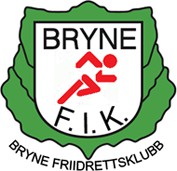 Klasseinndeling: Alle på laget kan være i samme årsklasse. Er det vanskelig å stille rene jente- eller guttelag, kan et blandet lag stille i gutteklassen Premiering: Deltakerpremie til alle i klasse 7/8, 9/10 og 11/12. For øvrige klasser blir det medaljer til deltakerne på de 3 beste lagene. Påmelding: Påmeldingsfrist senest tirsdag 11 april kl 20:00. Se informasjon her: https://www.brynefriidrett.no/arrangement/sandtangstafetten Påmeldingskjema:
https://docs.google.com/forms/d/1adSKpy1V-Y1vnyXfh69Qu4ciPlTy_ZUeru8aeHvPLSU eller benytt samleskjema på neste side og send til pamelding@brynefriidrett.no . Husk å skriv på hvem som henter startnummer (lagleder). For klubber med mange lag så kan det oppstå forvirring om hvem som henter.Startnummer: Klubbvis utdeling i sekretariat fra kl. 17:30. Det kan være lurt å møte opp litt tidlig å gjøre seg kjent med løypa.Startkontingent: Startkontingent er kr. 200.- for hvert lag. Bryne Friidrett sender ut faktura til klubbene etter stafetten. Vi fakturerer lag som har stilt opp – ikke antall påmeldte.Se hjemmesiden: http://www.brynefriidrett.no Eventuelle spørsmål sendes til pamelding@brynefriidrett.no Se side 2 for Fyll inn skjemaetKlubb: ________________________________________________________________JenterGutterEtappelengder7/8 år9/10 år7/8 år9/10 år1. et. 110 m gress + skogbunn. 2. et. 100 m skogbunn. 3. et. 100 m skogbotn. 4. et. 110 m skogbunn + grus + gress.11/12 år13/14 år15/16 år17/18 årSenior11/12 år13/14 år15/16 år17/18 årSenioretappe: 370 m gress + skogbunn + grusetappe: 620 m grusetappe: 160 m grusetappe: 420 m gress + skogbunn + grus + gressLag/Klasse:Lag: LaglederLaglederLag/Klasse:Lag: LaglederLaglederLag/Klasse:Lag: LaglederLaglederLag/Klasse:Lag: LaglederLaglederLag/Klasse:Lag: LaglederLagleder